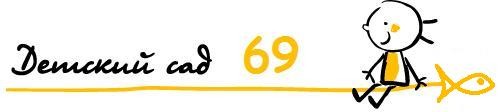 муниципальное дошкольное образовательное учреждениедетский сад № 69СХЕМА ВЫЯВЛЕНИЯ НАРУШЕНИЙ В ПОВЕДЕНИИ РЕБЕНКА(дошкольного и младшего школьного возраста), пострадавшего от жестокого обращения со стороны родителей, в результате установления которых следует обратиться к психологуСоставила:Уполномоченный по защите прав участников образовательного процесса детского сада № 69Травина Е.А.Характер нарушений поведенияПроявления  нарушений  поведенияАгрессивностьребенок ломает игрушки или постройки, ссорится со сверстникамиНегативизмделает все наоборот, отказывается даже от интересной игры; часто произносит слова  «не хочу» или «не буду»Демонстративностьотвлекается на занятиях, утрирует движения взрослых и сверстников, стремится обратить на себя внимание в ущерб организации занятий; делая все наоборот, наблюдает за реакцией окружающихЭмоциональная отгороженностьс трудом включается в коллективную игру; избегает прямых взглядов в лицо собеседника; стремится уединиться«Псевдоглухота»не выполняет просьбу, хотя слышит и понимает содержание требованияВспыльчивостьбросает игрушки, может нагрубить взрослым, обидеть сверстниковОбидчивость(эмоциональная неустойчивость)болезненно реагирует на замечания окружающих; обижается при проигрыше в игре; чаще наблюдается недовольное выражение лицаКонфликтностьсам провоцирует конфликт; не учитывает желаний и интересов сверстников в совместной деятельностиНерешительностьотказывается от ведущих ролей в играх; избегает ситуации устного опроса на занятии; не отвечает, хотя знает ответ«Дурашливость»реагирует смехом на замечания взрослых; дурачится; передразнивает; похвала или порицание не оказывают значительного изменения на поведение ребенкаСтрахистрах пылесоса; страх собаки; страх новых людей в новой ситуации; страх остаться одному; страх темноты и других природных явлений (гроза, порывы ветра и др.)Тревогаблуждающий, отстраненный взгляд; ребенок не может объяснить причины избегающего поведения;неожиданно вздрагивает, проявляет немотивированную боязливость, осторожностьСкованностьдвигательно скован, неловок в новой ситуацииЗаторможенностьне знает чем заняться, бездеятельно смотрит по сторонам;говорит слишком тихо; темп действий замедлен, при выполнении заданий по сигналу запаздывает Эгоцентричность считает что все игрушки, все конфеты для него; стремится навязать свою игру детямИзбегание умственныхусилийне смотрит мультфильмы; быстро устает от доступного по возрасту умственного заданияДефицит вниманиясмотрит по сторонам на занятии; приходится повторять задание по несколько раз; переспрашивает условия выполнения заданияДвигательнаярасторможенностъ(гиперактивность)поспешно планирует собственные действия; может встать на первой половине занятия, когда другие дети еще сидят; темп действий убыстрен, количество действий избыточно (много лишних движений и пр.); быстро возбуждается и медленно успокаиваемся от шумной игры, действует раньше установленного сигналаРечеваярасторможенностьговорит слишком громко, темп речи убыстрен; переговаривается на занятии, несмотря на замечания взрослогоНепонимание сложныхсловесных инструкцийпутает или пропускает последовательность действий по словесной инструкции взрослогоНепонимание простыхсловесных инструкцийориентируется на наглядный образец поведения или действий взрослого, а не на объяснение заданияСниженнаяработоспособность(умственная)быстро устает от задания, требующего умственной активностиПониженнаяработоспособность(физическая)быстро устает на прогулке; устает от физической нагрузки;наблюдается снижение работоспособности в начале занятия